COMUNE DI REGGIO CALABRIA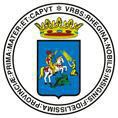 SETTORE TRIBUTI E PATRIMONIO  Palazzo Ce.Dir., Via Barillaro - 89126 Reggio CalabriaHERMES Servizi Metropolitani SrlVia Sbarre Inferiori n° 304/A - 89129 Reggio CalabriaProt. ........................del .....…/……/….......ISTANZA PER L’ANNO ………… AI FINI DELL’APPLICAZIONE DELL’ALIQUOTA IMU AGEVOLATAPER LE UNITA’ IMMOBILIARI LOCATE AI SENSI DELL’ART. 2, COMMA 3 E DELL’ART. 5, COMMI 1, 2 e 3, Legge 431/1998 (Art. 16 del Regolamento Comunale dell’Imposta Municipale approvato con deliberazione di C.C. n.13 del 29/04/2021)PRESENTAZIONE A FAR DATA DALLA REGISTRAZIONE DEL CONTRATTO ED ENTRO IL TERMINE ORDINARIO PREVISTO PER LE DICHIARAZIONI IMUCOMUNICAdi avere locato l’immobile censito al nuovo catasto edilizio urbanoe relativa pertinenzaal/alla Sig./Sig.ra……………………….................…….. nato/a il ……/……/……… a………….............…………....………Cod. Fisc.[barrare l’opzione]□ b.1 - che il contratto di locazione, registrato presso l’Agenzia delle Entrate di …..……………………… in data ……/……/…… al n. ………, soddisfa tutte le condizioni dell’accordo territoriale vigente (Legge 431/98 art. 2, comma 3) sottoscritto tra le Organizzazioni dei proprietari e le Organizzazioni sindacali degli inquilini in Reggio Calabria;□ b.2 - che il contratto di locazione (durata da 6 a 36 mesi), registrato presso l’Agenzia delle Entrate di …………………………… in data ……/……/…… al n. ………, soddisfa tutte le condizioni dell’accordo territoriale vigente, nella parte prevista per gli studenti universitari (Legge 431/98 art. 5 comma 2 e 3) in Reggio Calabria;□ b.3 - che il contratto di locazione (durata da 6 a 18 mesi), registrato presso l’Agenzia delle Entrate di …………………………… in data ……/……/…… al n. ………, soddisfa tutte le condizioni dell’accordo territoriale vigente, nella parte prevista per i contratti di natura transitoria (Legge 431/98 art. 5 comma 1) in Reggio Calabria;  che i dati esposti in contratto sono conformi alla verità (art. 46 D.P.R. 28/12/2000). SI ALLEGA, al fine di verificare che il canone di locazione pattuito rispetti quanto stabilito nel sopracitato accordo territoriale vigente sottoscritto e depositato il 26/03/2015, FOTOCOPIA DEL CONTRATTO registrato all’Ufficio del Registro in cui risulta il metodo di calcolo utilizzato per la quantificazione del canone convenzionale, nonché eventuali proroghe, validato CON ATTESTAZIONE DI RISPONDENZA EX DM 16.01.2017. Il/La sottoscritto/a si impegna in caso di risoluzione del contratto di locazione a darne tempestiva comunicazione al Settore Tributi e Patrimonio del Comune di Reggio Calabria.Dichiara inoltre di consentire il trattamento dei propri dati personali per lo svolgimento delle funzioni istituzionali da parte del Settore Tributi e Patrimonio del Comune di Reggio Calabria, ai sensi dell'art. 13 del D. Lgs. 196/2003.DATA ……/……/……….      IL/LA DICHIARANTE_______________________Il/La sottoscritto/anato/a ilnato/a ilnato/a il……/……/……….……/……/……….……/……/……….……/……/……….……/……/……….……/……/……….……/……/……….……/……/……….ACod. Fisc.residente inPiazza/Viaeventuale contitolareCod. Fisc.Cat.Sez.FoglioPart.Sub.RenditaSito in Via/Piazza ........................................................ ...... ....... ...... ...... ....... ...... ...... ....... .n°Cat.Sez.FoglioPart.Sub.RenditaSito in Via/Piazza ........................................................ ...... ....... ...... ...... ....... ...... ...... ....... .n°Sito in Via/Piazza ........................................................ ...... ....... ...... ...... ....... ...... ...... ....... .n°